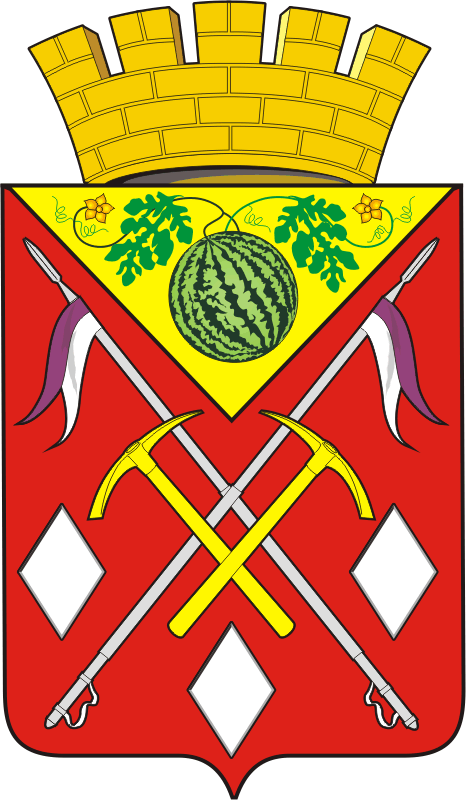 СОВЕТ  ДЕПУТАТОВМУНИЦИПАЛЬНОГО ОБРАЗОВАНИЯ СОЛЬ-ИЛЕЦКИЙ ГОРОДСКОЙ ОКРУГОРЕНБУРГСКОЙ ОБЛАСТИРЕШЕНИЕ № 208         В соответствии с Федеральным законом от 06.10.2003 N 131-ФЗ «Об общих принципах организации местного самоуправления в Российской Федерации», Уставом муниципального образования Соль-Илецкий городской округ  Оренбургской области, Правилами  благоустройства  территории муниципального образования Соль-Илецкий городской округ Оренбургской области, утвержденными решением Совета депутатов от 18.10.2017 № 615, в целях  увековечения памяти выдающихся граждан, местом рождения и (или) проживания которых являлась территория муниципального образования Соль-Илецкий городской округ Оренбургской области, Совет депутатов решил:         1. Внести в решение Совета депутатов от 25.07.2018 № 711 «Об утверждении Положения «О порядке установления и демонтажа памятников и мемориальных объектов монументального декоративного искусства на территории муниципального образования Соль-Илецкий городской округ»,   следующее изменение:Положение «О порядке установления и демонтажа памятников и мемориальных объектов монументального декоративного искусства на территории муниципального образования Соль-Илецкий городской округ» дополнить приложением согласно приложению к настоящему решению.   2. Контроль за исполнением настоящего решения возложить на постоянную комиссию Совета депутатов по промышленности, строительству, агропромышленному комплексу. 3. Установить, что настоящее решение вступает в силу после его официального опубликования (обнародования). Разослано: депутатам Совета депутатов Соль-Илецкого городского округа - 20 экз., администрация Соль-Илецкого городского округа –1 экз., прокуратура Соль-Илецкого района - 1 экз.; в дело - 1 экз..Приложение к Положению «О порядке установления и демонтажа памятников и мемориальных объектов монументального декоративного искусства на территории муниципального образования Соль-Илецкий городской округ»Порядок установления памятных стел «Родина Героя» на территории муниципального образования Соль-Илецкий городской округ Оренбургской области 1.1. Настоящий порядок определяет правила установления мемориальных объектов - памятных стел «Родина Героя» (далее – памятная стела)  на территории муниципального образования Соль-Илецкий городской округ Оренбургской области в целях увековечения памяти выдающихся граждан,  удостоенных звания Героя Советского Союза, Героя Социалистического Труда, Героя Российской Федерации, Героя  Труда Российской Федерации,  местом рождения и (или) проживания которых являлась территория муниципального образования  Соль-Илецкий городской округ Оренбургской области (далее – Соль-Илецкий городской округ).1.2. Памятная стела  - отдельно стоящая объемно-пространственная конструкция малого (высотой не более 6,0 м) или крупного (более 6,0 м) формата, состоящая из фундамента и каркаса, выполненная по индивидуальному  проекту.1.3. Памятные стелы устанавливаются на открытых, хорошо просматриваемых территориях у дорог  при  въезде в  населенные пункты Соль-Илецкого городского округа с указанием наименования населенного пункта, который является местом рождения и (или) местом проживания гражданина, память которого увековечивается, а также его фамилии, имени, отчества и звания. 1.4. Памятные стелы устанавливаются и демонтируются в соответствии с Положением «О порядке установления и демонтажа памятников и мемориальных объектов монументального декоративного искусства на территории муниципального образования Соль-Илецкий городской округ»»       1.5. Все затраты по изготовлению и установлению памятных стел несут заявители, направившие ходатайства по данному вопросу.1.6. В случае установки памятных стел по инициативе органов местного самоуправления, финансирование работ, связанных с проектированием, изготовлением и установкой памятных стел, осуществляется за счет средств бюджета городского округа в пределах бюджетных ассигнований, предусмотренных на данные цели, а также  может осуществляться за счет внебюджетных средств (благотворительных взносов юридических и (или) физических лиц), собираемых и реализуемых для целей настоящего порядка. 27 заседание                   II созыв24.08.2022                                                                                     г. Соль - ИлецкО внесении изменения в решение Совета депутатов от 25.07.2018 № 711 «Об утверждении Положения «О порядке установления и демонтажа памятников и мемориальных объектов монументального декоративного искусства на территории муниципального образования Соль-Илецкий городской округ»Председатель Совета депутатов     муниципального образования Соль-Илецкий городской округ_______________Н.А. КузьминГлава муниципального образования Соль-Илецкий городской округ_________________ В.И. ДубровинПриложениек решению Совета депутатовмуниципального образованияСоль-Илецкий городской округот 24.08.2022   № 208